FORMULÁRIO DE INSCRIÇÃOAUDIÊNCIA PÚBLICA Nº 014/2017 – 1º/08/2017Instruções de envio:Após o preenchimento deste formulário, remeta-o à Agência Nacional do Petróleo, Gás Natural e Biocombustíveis, até às 20 horas do dia 28 de julho de 2017:pelo e-mail demandas_sdp@anp.gov.br,b)	pelo fax (21) 3797-6399, ou;c)	diretamente em um dos protocolos:ANP – Protocolo: Avenida Rio Branco, nº 65, térreo, Centro, Rio de Janeiro/RJANP – Protocolo: SGAN Q.603, Módulo “I”, térreo, Brasília/DFANP – Protocolo: Rua Professor Aprígio Gonzaga, 78, 14º - São Judas, São Paulo/SPANP – Protocolo:	Avenida Tancredo Neves, nº 450 – Ed. Suarez Trade – Sala 1401, Caminho das Árvores, Salvador/BAExpositor   (      )Expositor   (      )Expositor   (      )Participante    (     )Participante    (     )  (  ) agente econômico   (  ) consumidor ou usuário  (  ) agente econômico   (  ) consumidor ou usuário(  ) representante órgão de classe ou associação(  ) representante de instituição governamental(  ) representante de órgãos de defesa do consumidor(  ) representante órgão de classe ou associação(  ) representante de instituição governamental(  ) representante de órgãos de defesa do consumidor(  ) representante órgão de classe ou associação(  ) representante de instituição governamental(  ) representante de órgãos de defesa do consumidorNome:Empresa:Cargo:Endereço:Cidade:Estado:Cep:Telefone:Fax:E-mail: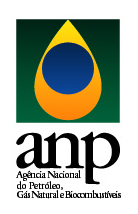 